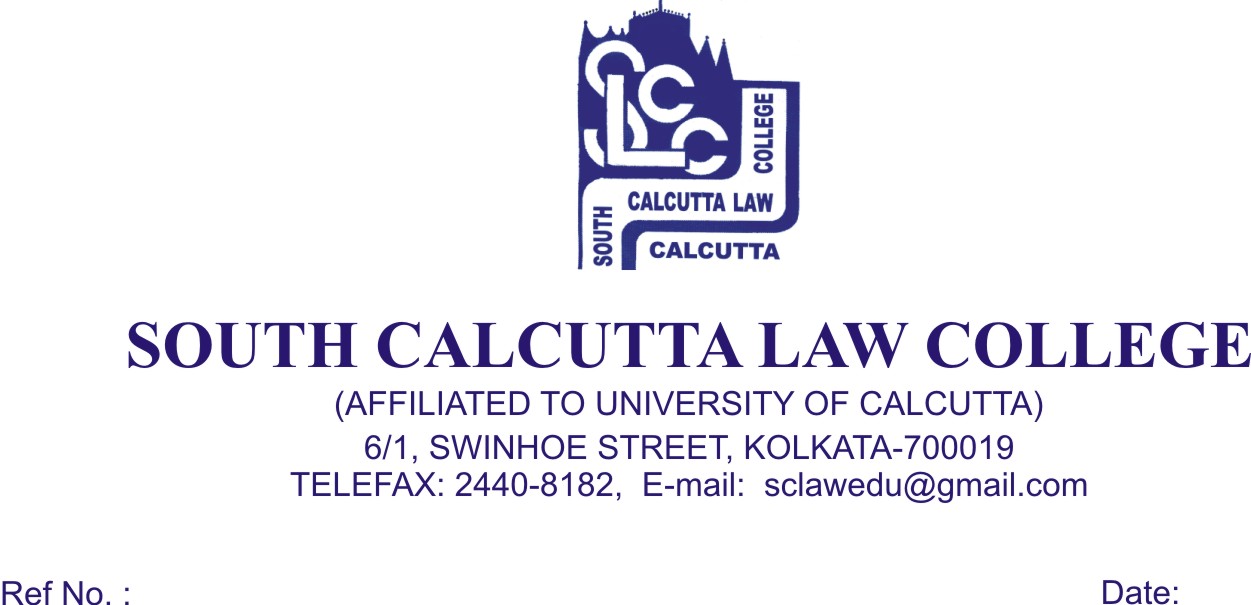                                                                                                                                                        Date :-  20/12/2018                                          Notice for Cancellation of Tenders Some unavoidable circumstances previous tender no. SCLC/tend/01/2018 and SCLC/tend/02/2018 are cancelled.By order Dr. Debasis ChattopadhyayPrincipal 